InschrijfformulierFormulier graag digitaal invullen. Klik met de muis of gebruik de tabtoets om naar het volgende veld te gaan.Bent u lid van een Landelijke Groep van de Fotobond of BMK-lid :  ja  / nee (haal weg wat niet van toepassing is)Let op! Datum bespreking met prijsuitreiking live of via Zoom:     Dinsdag 19 april 2022, 20.00uPlaats live bespreking:                                                                Gebouw De Koppeling, De Clomp 19-04, 3704 KS ZEISTElke deelnemer stuurt zijn/haar eigen serie digitale bestanden plus inschrijfformulier via We Transfer naar wedstrijden.afd07@fotobond.nl  tussen 14 en uiterlijk 21 maart 2022Houd zelf in de gaten of je bestanden worden gedownload door de wedstrijdcoördinator. Zo niet, check het versturen of mail/bel de wedstrijdcoördinator. Lidnummer deelnemer: 07     Naam deelnemer:      Telefoonnummer:      E-mailadres:      Wedstrijdcoördinator Hans van Hal / Rob Gerritsen  wedstrijden.afd07@fotobond.nl  035 6211197 (Hans) 06-52451029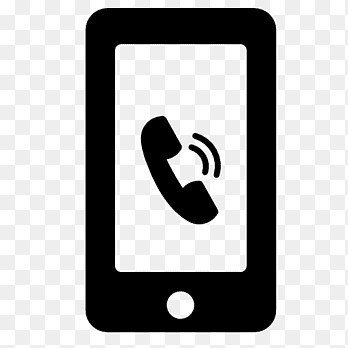 